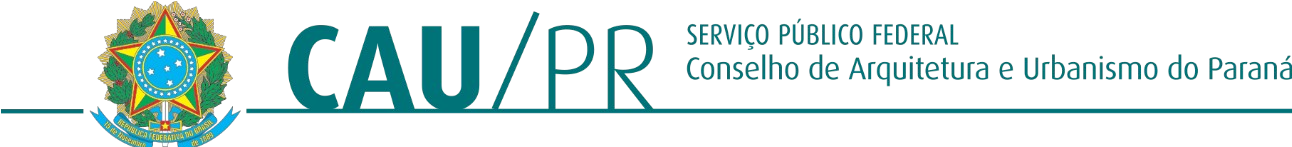 PORTARIA N° 486, DE 01 DE ABRIL DE 2024Nomeia Cargo em ComissãoO Presidente do Conselho de Arquitetura e Urbanismo do Paraná - CAU/PR, no uso das atribuições que lhe conferem o inciso II do artigo 34 e inciso III do artigo 35 da Lei n° 12.378, de 31 de dezembro de 2010 e artigo 158, inciso LIII do Regimento Interno do CAU/PR vigente.RESOLVE:Art. 1º. NOMEAR a Sra. ELAINE CRISTINA NIEVIADONSKI PENTEADO, brasileira, casada, Assistente de Atendimento do CAU/PR nomeada pela Portaria nº 090, portadora do RG no 8.129. 910-2 SESP/PR, para ocupar o cargo em comissão de SUPERVISORA CONTÁBIL E FINANCEIRA pertencente ao grupo DAS-1, conforme Deliberação Plenária DPOPR nº 0141-07/2022. Parágrafo Único. Para a presente nomeação o valor da remuneração será o grupo ocupacional SU I, do Anexo I, da Deliberação Plenária DPOPR nº 0102-08/2019.Art. 2º Esta portaria entra em vigor na data da sua publicação no sítio eletrônico do CAU/PR.C U M P R A - S E.Arq. Maugham Zaze Presidente do CAU/PR CAU A189228-2PORTARIA N° 486, DE 01 DE ABRIL DE 2024.